ИНФОРМАЦИОННАЯ СПРАВКА по аттестации педагогических работников, осуществляющих образовательную деятельность в ________________________________________________________сокращенное название образовательной организации на 31 декабря 20___г.Статистическая информация по итогам аттестации педагогических работников в 20__г.Таблица 1. Распределение педагогических работников аттестованных в 20___г.  по квалификационным категориям Таблица 2. Распределение педагогических работников аттестованных в 20___г.  по должностямСтатистическая информация о всех педагогических работников на 31.12.20___г.Таблица 3. Распределение всех педагогических работников на 31.12. 20___г. по должностямТаблица 4. Распределение всех педагогических работников по возрастам на 31.12. 20___г.3.Качественный анализ по итогам прохождения аттестации в текущем годуТаблица 5. Оценка результатов независимой экспертизы профессиональной деятельности педагогических работников, аттестованных на первую квалификационную категорию в 20___г.Суммы баллов (средний балл) по каждому компоненту наносятся на лепестковую диаграмму, единичный отрезок которой равен 1б.Уровни сформированности компонентов профессиональной деятельности педагогических работников, аттестованных на первую ККАнализ сформированности компонентов деятельности позволил определить наличный уровень  профессиональных качеств педагогов: ___________________________________________________________________________________________________________________________________________________________________________________________________________________________________________________________________________________________________________________Рекомендации: ___________________________________________________________________________________________________________________________________________________________________________________________________________________________________________________________________________________________________________________Таблица 6.Оценка результатов независимой экспертизы профессиональной деятельности педагогических работников, аттестованных на высшую квалификационную категорию в 20__г.Суммы баллов (средний балл) по каждому компоненту наносятся на лепестковую диаграмму, единичный отрезок которой равен 1 баллу.Уровни сформированности компонентов профессиональной деятельности педагогических работников, аттестованных на высшую ККАнализ сформированности компонентов деятельности позволил определить наличный уровень  профессиональных качеств педагогов: ____________________________________________________________________________________________________________________________________________________________________________________________________________________________________________________________________________________________________________________Рекомендации: (если один из компонентов имеет баллы ниже других, например, такие, как: творческий, то педагогам  можно предложить вносить личный вклад в повышение качества образования на основе инновационной деятельности, эффективно внедрять современные образовательные технологии, осуществлять мониторинг образовательных достижений обучающихся на уровне сформированности УУД; самосовершенствования что характерно для педагогов с большим стажем работы, то коллегам необходимо повышать уровень квалификации через курсовую подготовку, семинары; заняться активным распространением собственного опыта в области повышения качества образования и воспитания, обобщая опыт проектно-исследовательской деятельности в научно-методических разработках, публикациях на уровне района, области) ____________________________________________________________________________________________________________________________________________________________________________________________________________________________________________________________________________________________________________________4.Сравнительный анализ по итогам прохождения аттестации в текущем годуТаблица 7. Распределение педагогических работников аттестованных за три текущих года  по квалификационным категориямНомер строкиВременной периодКоличество аттестующихся педагогических работниковКоличество аттестующихся педагогических работниковКоличество аттестующихся педагогических работниковКоличество аттестующихся педагогических работниковНомер строкиВременной периодСЗД1ККВККВсего1Январь2Февраль3Март4Апрель5Май006Июнь007Июль008Август009Сентябрь10Октябрь11Ноябрь12ДекабрьВсего Номер строкиНаименование должностиКоличество аттестующихся педагогических работниковКоличество аттестующихся педагогических работниковКоличество аттестующихся педагогических работниковКоличество аттестующихся педагогических работниковНомер строкиНаименование должностиСЗД1ККВККВсего1Учитель2Педагог-психолог3Педагог-организатор4Старший вожатый5Педагог-библиотекарь….ВсегоНомер строкиНаименование должностиКоличество аттестующихся педагогических работниковКоличество аттестующихся педагогических работниковКоличество аттестующихся педагогических работниковКоличество аттестующихся педагогических работниковНомер строкиНаименование должностиСЗД1ККВККВсего1Учитель2Педагог-психолог3Педагог-организатор4Старший вожатый5Педагог-библиотекарь….Всего педагогических работников, работающих в ООВсего педагогических работников ___  чел.Всего педагогических работников ___  чел.Квалификационная категорияКвалификационная категорияКвалификационная категорияКвалификационная категорияКвалификационная категорияКвалификационная категорияКвалификационная категорияКвалификационная категорияВсего педагогических работников ___  чел.Всего педагогических работников ___  чел.СЗДСЗД1КК1ККВККВККвсеговсегоВсего педагогических работников ___  чел.Всего педагогических работников ___  чел.до 35 летот 36 летдо 35 летот 36 летдо 35 летот 36 летдо 35 летот 36 летВсего аттестованныхколичество (n)Всего аттестованныхдоля (%)Число аттестованных в текущем годуколичество (n)Число аттестованных в текущем годудоля (%)Педагогические работникиПрофессиональные компетенции (балл)Профессиональные компетенции (балл)Профессиональные компетенции (балл)Профессиональные компетенции (балл)Профессиональные компетенции (балл)Профессиональные компетенции (балл)Общий баллПедагогические работникиЭмоционально-психологическиеРегулятивныеСоциальныеАналитическиеТворческиеСамосовершенствованияОбщий баллВ возрасте до 35 летВ возрасте до 35 летВ возрасте до 35 летВ возрасте до 35 летВ возрасте до 35 летВ возрасте до 35 летВ возрасте до 35 летВ возрасте до 35 летФИОВ возрасте от 36 летВ возрасте от 36 летВ возрасте от 36 летВ возрасте от 36 летВ возрасте от 36 летВ возрасте от 36 летВ возрасте от 36 летВ возрасте от 36 летФИОСредний баллПедагогические работникиПрофессиональные компетенции (балл)Профессиональные компетенции (балл)Профессиональные компетенции (балл)Профессиональные компетенции (балл)Профессиональные компетенции (балл)Профессиональные компетенции (балл)Общий баллПедагогические работникиЭмоционально-психологическиеРегулятивныеСоциальныеАналитическиеТворческиеСамосовершенствованияОбщий баллВ возрасте до 35 летВ возрасте до 35 летВ возрасте до 35 летВ возрасте до 35 летВ возрасте до 35 летВ возрасте до 35 летВ возрасте до 35 летВ возрасте до 35 летФИОВ возрасте от 36 летВ возрасте от 36 летВ возрасте от 36 летВ возрасте от 36 летВ возрасте от 36 летВ возрасте от 36 летВ возрасте от 36 летВ возрасте от 36 летФИОСредний баллГодКоличество аттестующихся педагогических работниковКоличество аттестующихся педагогических работниковКоличество аттестующихся педагогических работниковКоличество аттестующихся педагогических работниковГодСЗД1ККВККВсего20___20___20___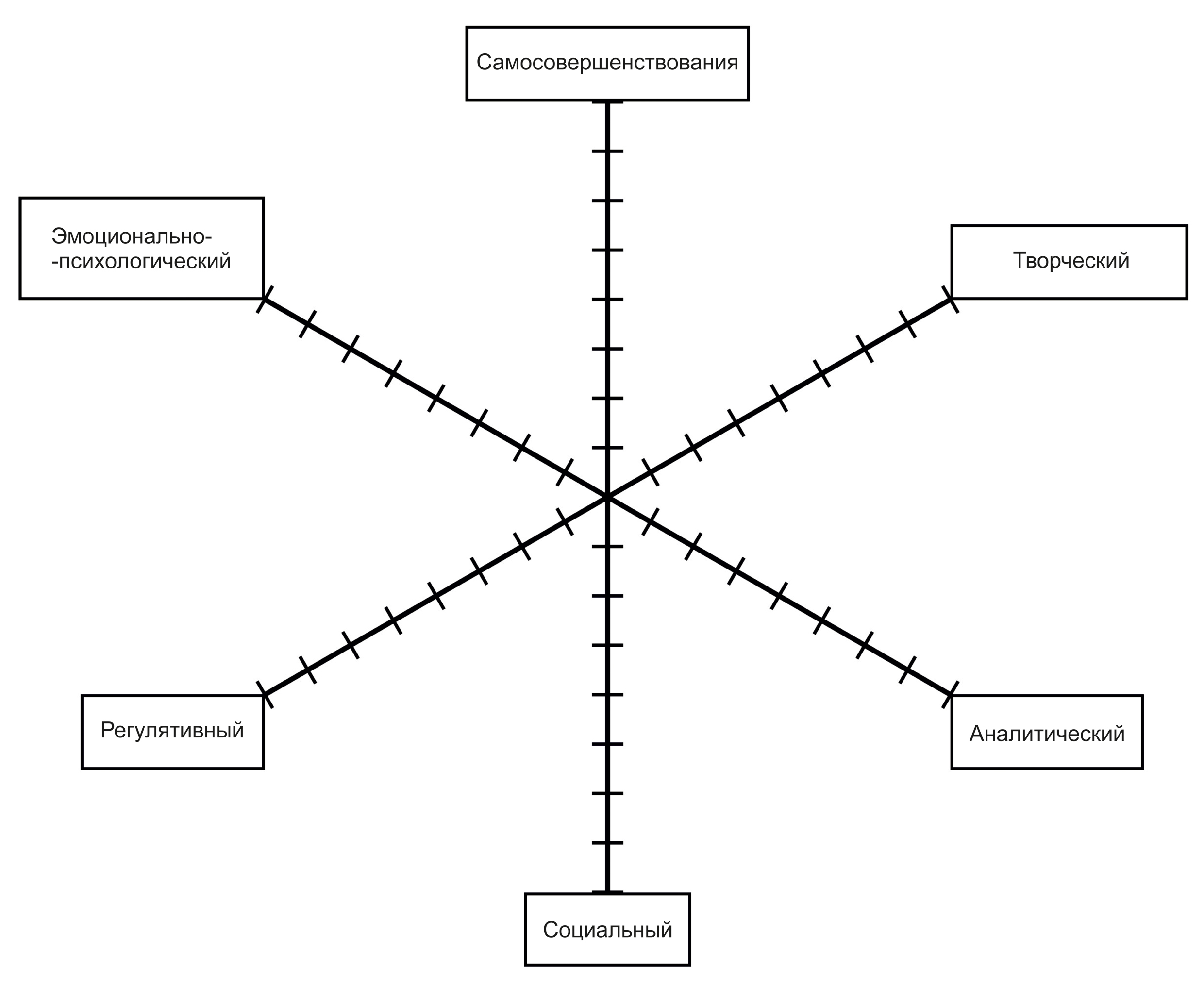 